Nummer:BETRIEBSANWEISUNGgem. § 14 GefStoffV.Betrieb:Datum:Bearbeiter:Verantwortlicher:Arbeitsbereich:Arbeitsplatz / Tätigkeit:GEFAHRSTOFFBEZEICHNUNGFOREXGefahrauslöser:Natriumhydroxid; Reaktionsmasse aus 2-Ethylhexyl-mono-D-glucopyranosid und 2-Ethylhexyl-di-D-glucopyranosidGEFAHREN FÜR MENSCH UND UMWELTGefahrKann gegenüber Metallen korrosiv sein. Verursacht schwere Verätzungen der Haut und schwere Augenschäden. Verursacht schwereAugenschäden.Gegebenenfalls: pH-Wert beachten.SCHUTZMASSNAHMEN UND VERHALTENSREGELNTechnische und organisatorische Schutzmaßnahmen zur Verhütung einer Exposition:Gegebenenfalls: Örtliche Absauganlage einschalten. Verschmutzte Flächen sofort säubern. Augenwaschstation undSicherheitsdusche sollten sich in der Nähe des Verarbeitungsbereichs befinden. Augen- und Hautkontakt sowie Inhalationvermeiden. Vor den Pausen und bei Arbeitsende Hände waschen. Ggf. Rutschgefahr beachten. Ggf. explosionsgeschützteGeräte/Werkzeuge verwenden. Ggf. Maßnahmen gegen elektrostatische Aufladung treffen. Besondere Lagerbedingungenbeachten. Kontakt mit anderen Chemikalien meiden.Hygienevorschriften:Bei der Arbeit nicht essen, trinken, rauchen. Augen- und Hautkontakt sowie Inhalation vermeiden.Persönliche Schutzausrüstung:Schutzbrille dichtschließend mit Seitenschildern (EN 166). Bei Dampfbildung geeignetes Atemschutzgerät anlegen.Schutzhandschuhe aus Butyl (EN ISO 374). Schutzhandschuhe aus Nitril (EN ISO 374).Beschränkungen für Beschäftigte:Nationale Verordnungen/Gesetze zu Mutterschutz und Jugendarbeitsschutz beachten!VERHALTEN IM GEFAHRFALLFeuerlöschmittel: Wassersprühstrahl/Schaum/CO2/Trockenlöschmittel. Keinen Wasservollstrahl benutzen. Aufsaug-und Bindemittel, Neutralisationsmittel: Mit flüssigkeitsbindendem Material (z.B. Universalbindemittel) aufnehmen undgem. Abschnitt 13 entsorgen. Zusätzliche technische Schutzmaßnahmen und persönliche Schutzausrüstung:Zündquellen entfernen, nicht rauchen. Augen- und Hautkontakt sowie Inhalation vermeiden. Ggf. Maßnahmen zumExplosionsschutz treffen. Gefährdete Behälter mit Wasser kühlen. Notwendige Maßnahmen gegenNOTRUF:Umweltgefährdungen: Nicht in die Kanalisation gelangen lassen. Eindringen in das Oberflächen- sowie Grundwasser alsauch in den Boden vermeiden.ERSTE HILFEAugenkontakt: Mit viel Wasser mehrere Min. gründlich spülen, sofort Arzt rufen, Datenblatt bereithalten. UnverletztesAuge schützen. Augenärztliche Nachkontrolle. Hautkontakt: Mit viel Wasser gründlich waschen, verunreinigte, getränkteKleidungsstücke unverzüglich entfernen, bei Hautreizung (Rötung etc.), Arzt konsultieren. Nicht behandelte Verätzungenführen zu schwer heilenden Wunden. Einatmen: Person aus Gefahrenbereich entfernen. Person Frischluft zuführen undje nach Symptomatik Arzt konsultieren. Verschlucken: Mund gründlich mit Wasser spülen. Kein Erbrechen herbeiführen,viel Wasser zu trinken geben, sofort Arzt aufsuchen.NOTRUF:Ersthelfer:Erste Hilfe Einrichtungen:SACHGERECHTE ENTSORGUNGMit Tüchern und Universalbindemittel gründlich aufnehmen und Boden reinigen. Getränkte verunreinigte Putzlappen, Papier oderanderes organisches Material stellt eine Brandgefahr dar und muss kontrolliert gesammelt und entsorgt werden.Entsorgungsbehälter / Sammelstelle:Unterschrift Verantwortlicher: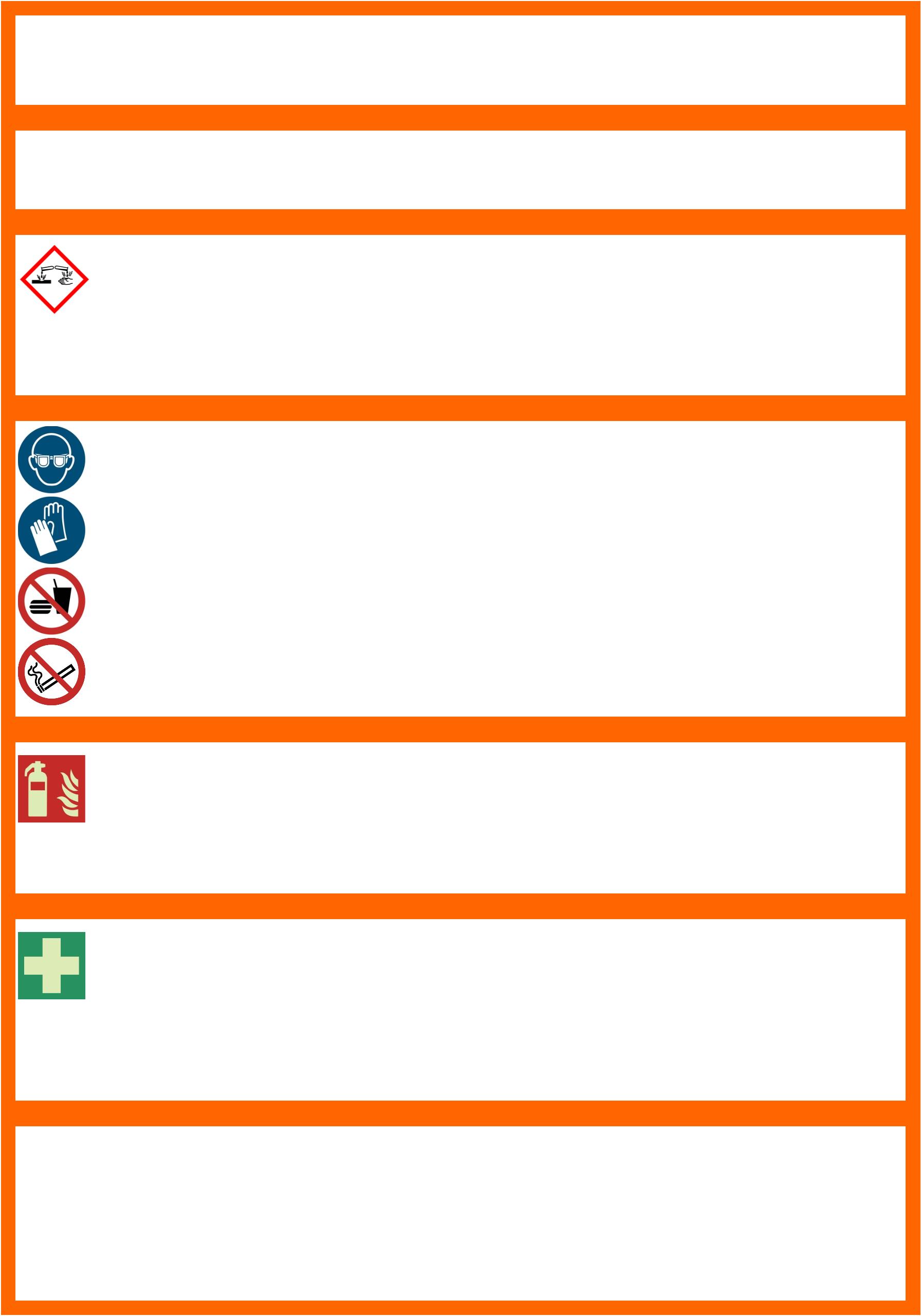 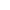 